Grupo de Trabajo sobre el Desarrollo Jurídico del Sistema de Madrid para el Registro Internacional de MarcasDecimoséptima reuniónGinebra, 22 a 26 de julio de 2019PROYECTO DE ORDEN DEL DÍApreparado por la SecretaríaApertura de la reuniónElección del presidente y de dos vicepresidentesAprobación del orden del día
		Véase el presente documento.  Sustitución
		Véase el documento MM/LD/WG/17/2.Otras propuestas de modificación del Reglamento del Protocolo concerniente al Arreglo de Madrid relativo al Registro Internacional de Marcas
	Véase el documento MM/LD/WG/17/3.  Conclusiones de la encuesta sobre tipos de marcas y medios de representación que se admiten
	Véase el documento MM/LD/WG/17/4.  Notificación de denegación provisional – Plazo de respuesta y formas de calcular dicho plazo
	Véase el documento MM/LD/WG/17/5.  Posible reducción del período de dependencia
		Véase el documento MM/LD/WG/17/6.  Posibles opciones para la introducción de nuevos idiomas en el Sistema de Madrid
		Véase el documento MM/LD/WG/17/7.Posible modificación de la Regla 9 del Reglamento Común del Arreglo de Madrid relativo al Registro Internacional de Marcas y del Protocolo concerniente a ese Arreglo
	Véase el documento MM/LD/WG/17/8.Propuesta de la delegación de Suiza
	Véase el documento MM/LD/WG/17/9.Resumen de la presidenciaClausura de la reunión[Fin del documento]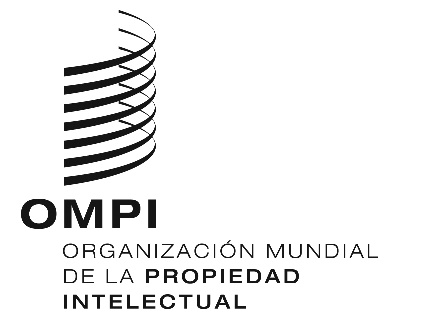 Smm/ld/wg/17/1 prov. 3mm/ld/wg/17/1 prov. 3mm/ld/wg/17/1 prov. 3ORIGINAL: inglés   ORIGINAL: inglés   ORIGINAL: inglés   fecha: 21 de junio de 2019  fecha: 21 de junio de 2019  fecha: 21 de junio de 2019  